Stem or Root?  Monocot or Dicot?  Xylem or Phloem?  Label all you can Below is a cross section of marram grass leaf.  Can you find the vascular bundle?  Xylem and Phloem?Is this a monocot or dicot?  What adaptations of xerophytes can you identify?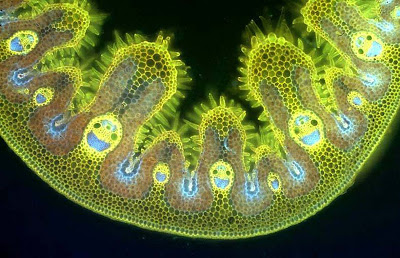 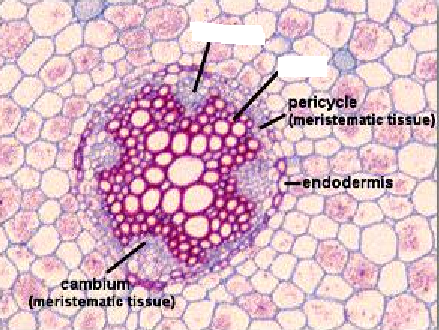 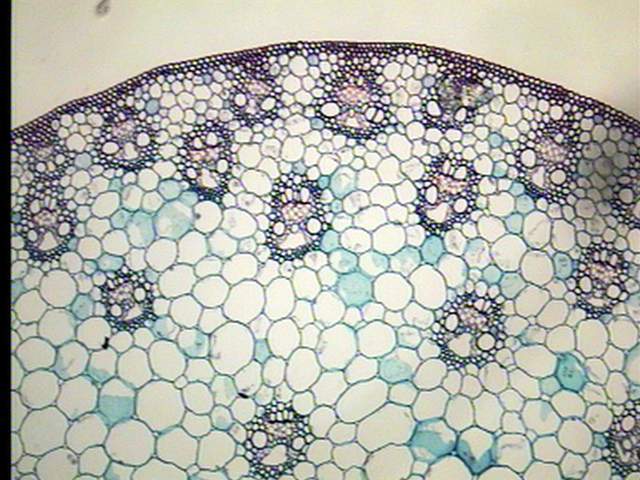 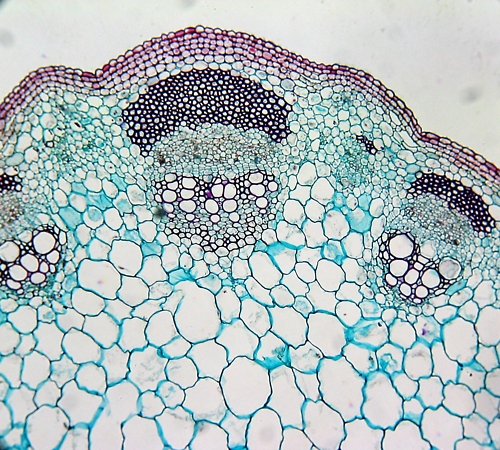 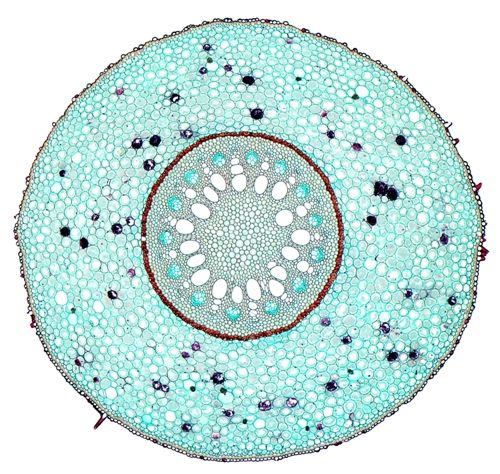 